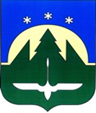 Городской округ Ханты-МансийскХанты-Мансийского автономного округа – ЮгрыДУМА ГОРОДА ХАНТЫ-МАНСИЙСКАРЕШЕНИЕ№ 467-VI РД						 Принято							             25 декабря 2020 годаО бюджете города Ханты-Мансийска на 2021 год и на плановый период
2022 и 2023 годовРассмотрев проект решения Думы города Ханты-Мансийска «О бюджете города Ханты-Мансийска на 2021 год и на плановый период 2022 и 2023 годов», руководствуясь частью 1 статьи 69 Устава города Ханты-Мансийска, Дума города Ханты-Мансийска РЕШИЛА:Статья 1. Утвердить основные характеристики бюджета города                     Ханты-Мансийска (далее также – бюджет города) на 2021 год:1) прогнозируемый общий объем доходов бюджета города                            Ханты-Мансийска в сумме 9 746 577 900,00   рублей.Утвердить доходы бюджета города Ханты-Мансийска на 2021 год согласно приложению 1 к настоящему Решению;2) общий объем расходов бюджета города Ханты-Мансийска в сумме               9 946 577 900,00 рублей;3) дефицит бюджета города Ханты-Мансийска в сумме 200 000 000,00 рублей;4) верхний предел муниципального внутреннего долга города                           Ханты-Мансийска на 1 января 2022 года в сумме 0,00 рублей, в том числе предельный объем обязательств по муниципальным гарантиям города Ханты-Мансийска в сумме 0,00 рублей;5) объем расходов на обслуживание муниципального долга в сумме 5 000 000,00 рублей;6) верхний предел муниципального внешнего долга города Ханты-Мансийска на 1 января 2022 года в сумме 0,00 рублей.Статья 2. Утвердить основные характеристики бюджета города                      Ханты-Мансийска на плановый период 2022 и 2023 годов:1) прогнозируемый общий объем доходов бюджета города                             Ханты-Мансийска на 2022 год в сумме 9 557 360 800,00 рублей и на 2023 год в сумме 9 470 360 300,00 рублей. Утвердить доходы бюджета города Ханты-Мансийска на плановый период 2022 и 2023 годов согласно приложению 2 к настоящему Решению;2) общий объем расходов бюджета города Ханты-Мансийска на 2022 год                  в сумме 9 737 360 800,00 рублей и на 2023 год в сумме 9 630 360 300,00 рублей,              в том числе условно-утвержденные расходы на 2022 год в сумме 105 254 860,28   рублей и на 2023 год в сумме 217 335 495,24 рублей;3) дефицит бюджета города на 2022 год в сумме 180 000 000,00 рублей,                    на 2023 год в сумме 160 000 000,00 рублей;4) верхний предел муниципального внутреннего долга города                          Ханты-Мансийска на 1 января 2023 года в сумме 0,00 рублей, в том числе предельный объем обязательств по муниципальным гарантиям города Ханты-Мансийска в сумме 0,00 рублей и на 1 января 2024 года в сумме 0,00 рублей, в том числе предельный объем обязательств по муниципальным гарантиям города Ханты-Мансийска в сумме 0,00 рублей;5) объем расходов на обслуживание муниципального внутреннего долга                 на 2022 год в сумме 0,00 рублей и на 2023 год в сумме 0,00 рублей;6) верхний предел муниципального внешнего долга города Ханты-Мансийска на 1 января 2023 года в сумме 0,00 рублей, на 1 января 2024 года в сумме 0,00 рублей. Статья 3. Утвердить перечень главных администраторов доходов бюджета города Ханты-Мансийска, являющихся органами местного самоуправления города Ханты-Мансийска и органами Администрации города Ханты-Мансийска, согласно приложению 3 к настоящему Решению.Утвердить перечень главных администраторов доходов бюджета города Ханты-Мансийска, являющихся органами исполнительной власти Российской Федерации, согласно приложению 4 к настоящему Решению.Утвердить перечень главных администраторов доходов бюджета города Ханты-Мансийска, являющихся органами исполнительной власти
Ханты-Мансийского автономного округа - Югры, согласно приложению 5
к настоящему Решению. Установить, что органы Администрации города Ханты-Мансийска, являющиеся главными администраторами доходов бюджета города,                                     по согласованию с Департаментом управления финансами Администрации города Ханты-Мансийска вправе наделить подведомственные им казенные учреждения отдельными полномочиями главных администраторов доходов бюджета города путем издания муниципальных правовых актов.Статья 4. Утвердить перечень главных администраторов источников финансирования дефицита бюджета города Ханты-Мансийска согласно приложению 6 к настоящему Решению.Статья 5.  Утвердить в пределах общего объема расходов бюджета города Ханты-Мансийска, установленного статьей 1 настоящего Решения:распределение бюджетных ассигнований бюджета города                              Ханты-Мансийска по разделам и подразделам классификации расходов бюджетов на 2021 год согласно приложению 7 к настоящему Решению;распределение бюджетных ассигнований бюджета города                              Ханты-Мансийска по разделам, подразделам, целевым статьям (муниципальным программам и непрограммным направлениям деятельности), группам (группам и подгруппам) видов расходов на 2021 год согласно приложению 8 к настоящему Решению;распределение бюджетных ассигнований бюджета города                                Ханты-Мансийска по целевым статьям (муниципальным программам                                и непрограммным направлениям деятельности), группам (группам и подгруппам) видов расходов классификации расходов бюджетов на 2021 год согласно приложению 9 к настоящему Решению;ведомственную структуру расходов бюджета города Ханты-Мансийска                  на 2021 год согласно приложению 10 к настоящему Решению, в том числе                      в ее составе перечень главных распорядителей средств бюджета города.Статья 6.  Утвердить в пределах общего объема расходов бюджета города Ханты-Мансийска, установленного статьей 2 настоящего Решения:распределение бюджетных ассигнований бюджета города                               Ханты-Мансийска по разделам и подразделам классификации расходов бюджетов на плановый период 2022 и 2023 годов согласно приложению 11 к настоящему Решению;распределение бюджетных ассигнований бюджета города                               Ханты-Мансийска по разделам, подразделам, целевым статьям (муниципальным программам и непрограммным направлениям деятельности), группам (группам и подгруппам) видов расходов классификации расходов бюджетов на плановый период 2022 и 2023 годов согласно приложению 12 к настоящему Решению;распределение бюджетных ассигнований бюджета города                               Ханты-Мансийска по целевым статьям (муниципальным программам                               и непрограммным направлениям деятельности), группам (группам и подгруппам) видов расходов классификации расходов бюджетов на плановый период 2022 и 2023 годов согласно приложению 13 к настоящему Решению;ведомственную структуру расходов бюджета города Ханты-Мансийска                      на плановый период 2022 и 2023 годов согласно приложению 14 к настоящему Решению, в том числе в ее составе перечень главных распорядителей средств бюджета города.Статья 7. Утвердить общий объем бюджетных ассигнований бюджета города Ханты-Мансийска, направленных на исполнение публичных нормативных обязательств: - на 2021 год в сумме 96 147 964,00 рубля;- на 2022 год в сумме 96 147 964,00 рубля;- на 2023 год в сумме 96 147 964,00 рубля. Статья 8. Утвердить объем межбюджетных трансфертов, получаемых                    из бюджетов других уровней:- на 2021 год в сумме 5 760 894 60,00 рублей; - на 2022 год в сумме 5 527 167 900,00 рублей;- на 2023 год в сумме 5 284 488 700,00  рублей.  Статья 9.  Создать в расходной части бюджета города на 2021 год                            и плановый период 2022 и 2023 годов резервный фонд Администрации города Ханты-Мансийска:на 2021 год в сумме 110 000 000,00 рублей (в том числе средства для предотвращения и ликвидации последствий чрезвычайных ситуаций природного и техногенного характера в сумме 10 000 000,00 рублей);на 2022 год в сумме 104 658 000,00 рублей (в том числе средства для предотвращения и ликвидации последствий чрезвычайных ситуаций природного и техногенного характера в сумме 10 000 000,00  рублей);на 2023 год в сумме 155 800 000,00 рублей (в том числе средства для предотвращения и ликвидации последствий чрезвычайных ситуаций природного и техногенного характера в сумме 10 000 000,00 рублей).Статья 10. Утвердить объем бюджетных ассигнований муниципального дорожного фонда города Ханты-Мансийска:- на 2021 год в сумме 101 578 500,00 рублей;- на 2022 год в сумме 101 707 600,00 рублей;- на 2023 год в сумме 102 257 600,00 рублей. Статья 11. Установить, что из средств бюджета города предоставляются субсидии юридическим лицам (за исключением субсидий государственным (муниципальным) учреждениям), индивидуальным предпринимателям, а также  физическим лицам - производителям товаров, работ, услуг в целях:- возмещения затрат, связанных с выполнением работ по капитальному ремонту (с заменой) газопроводов, систем теплоснабжения, водоснабжения                     и водоотведения для подготовки к осенне-зимнему периоду, в том числе                           с применением композитных материалов на объектах коммунальной инфраструктуры, находящихся в муниципальной собственности;- финансового обеспечения затрат на выполнение работ по капитальному ремонту многоквартирных домов; - возмещения затрат по содержанию и текущему ремонту общего имущества многоквартирных домов, в том числе признанных аварийными и подлежащими сносу;- возмещения фактических затрат, недополученных доходов, возникающих в результате регулирования тарифов на оказание услуг (выполнение работ) в сфере жилищно-коммунального хозяйства;- возмещения затрат в связи с выполнением работ по благоустройству дворовых территорий многоквартирных домов в городе Ханты-Мансийске;- финансового обеспечения (возмещения) затрат на подготовку города Ханты-Мансийска к противопаводковым мероприятиям (в том числе берегоукрепление);- финансового обеспечения затрат на осуществление мероприятий по соблюдению требований законодательства по обеспечению санитарно-эпидемиологического благополучия населения (в том числе обработку объектов жилищного хозяйства на территории города Ханты-Мансийска);- финансовой поддержки (финансового обеспечения затрат) в целях предупреждения банкротства и восстановления платежеспособности организаций коммунального комплекса города Ханты-Мансийска;- возмещения затрат, возникших в связи с фактическим оказанием услуг по перевозке пассажиров и багажа речным транспортом на пригородной линии «Ханты-Мансийск – Дачи» по согласованным тарифам;- возмещения затрат по строительству систем инженерной инфраструктуры;- предоставления необходимых мер поддержки субъектам малого и среднего  предпринимательства;- возмещения части затрат юридическим лицам (за исключением государственных (муниципальных) учреждений), индивидуальным предпринимателям, осуществляющим деятельность в сфере рыбного хозяйства и (или) аквакультуры (рыбоводства);- возмещения затрат, связанных с оплатой коммунальных услуг в условиях режима повышенной готовности, юридическим лицам и индивидуальным предпринимателям, осуществляющим деятельность в агропромышленном комплексе.Субсидии юридическим лицам (за исключением субсидий государственным (муниципальным) учреждениям), индивидуальным предпринимателям, а также физическим лицам - производителям товаров, работ, услуг, за исключением субсидий, поступивших из других бюджетов бюджетной системы Российской Федерации в соответствии с решениями органов государственной власти Российской Федерации и органов государственной власти Ханты-Мансийского автономного округа – Югры, предоставляются  на основании муниципальных правовых актов Администрации города Ханты-Мансийска, принятых в соответствии с подпунктом  3 пункта 2 статьи 78 Бюджетного Кодекса Российской Федерации и настоящим Решением.Статья 12. Установить, что из средств бюджета города Ханты-Мансийска предоставляются субсидии иным некоммерческим организациям,                                  не являющимися государственными (муниципальными) учреждениями, в целях:- возмещения затрат на создание условий для осуществления присмотра и ухода за детьми, содержания детей в частных организациях, осуществляющих образовательную деятельность по реализации образовательных программ дошкольного образования, расположенных на территории города Ханты-Мансийска; - возмещения затрат, включая расходы на оплату труда, приобретение учебников и учебных пособий, средств обучения, игр, игрушек (за исключением расходов  на оплату труда работников, осуществляющих деятельность, связанную  с содержанием зданий и оказанием коммунальных услуг) частным организациям, осуществляющим образовательную деятельность по реализации образовательных программ дошкольного образования, расположенным на территории города Ханты-Мансийска;- финансового обеспечения затрат на выполнение работ по капитальному ремонту многоквартирных домов,  расположенных на территории города Ханты-Мансийска, подлежащих капитальному ремонту в рамках региональной программы, утвержденной Правительством Ханты-Мансийского автономного округа - Югры;- возмещения затрат благотворительным фондам на отопление зданий                      и сооружений; - финансового обеспечения затрат на организацию и проведение социально значимых просветительских мероприятий и (или) проектов в сфере духовно-нравственной культуры народов России;- финансового обеспечения затрат на организацию и проведение социально значимых общественных мероприятий и или (проектов), в том числе в сфере физической культуры и спорта среди различных групп населения, проживающих в городе Ханты-Мансийске;- возмещения затрат в связи с оказанием услуг по подготовке граждан, желающих принять на воспитание в свою семью ребенка, оставшегося без попечения родителей;- возмещения затрат в связи с оказанием услуг по обустройству элементами благоустройства земельных участков, на которых расположены индивидуальные жилые дома, принадлежащие на праве собственности замещающей семье (одному из членов замещающей семьи);- финансового обеспечения затрат территориальных общественных самоуправлений на осуществление собственных инициатив по вопросам местного значения.Субсидии некоммерческим организациям, не являющимся государственными (муниципальными) учреждениями, за исключением субсидий, поступивших из других бюджетов бюджетной системы Российской Федерации в соответствии с решениями органов государственной власти Российской Федерации и органов государственной власти Ханты-Мансийского автономного округа – Югры, предоставляются  на основании муниципальных правовых актов Администрации города Ханты-Мансийска, принятых в соответствии с абзацем 3 пункта 2 статьи 78.1 Бюджетного Кодекса Российской Федерации и настоящим Решением.Статья 13. Установить, что в соответствии со статьёй 78 Бюджетного кодекса Российской Федерации в бюджете города Ханты-Мансийска предусмотрены бюджетные ассигнования на предоставление в соответствии                    с решениями Администрации города Ханты-Мансийска юридическим лицам                   (за исключением муниципальных учреждений), индивидуальным предпринимателям, физическим лицам грантов в форме субсидий, в том числе предоставляемых на конкурсной основе в рамках реализации муниципальных программ. Порядок предоставления указанных субсидий устанавливается нормативными правовыми актами Администрации города Ханты-Мансийска.Статья 14. Утвердить источники финансирования дефицита бюджета города Ханты-Мансийска на 2021 год согласно приложению 15 к настоящему Решению, на плановый период 2022 и 2023 годов согласно приложению 16                       к настоящему Решению. Статья 15. Установить, что в соответствии с частью 8 статьи 217 Бюджетного кодекса Российской Федерации и пунктом 6 статьи 2 Решения Думы города Ханты-Мансийска  от 30 июня 2017 года № 141 –VIРД «О Положении об отдельных вопросах организации и осуществления бюджетного процесса в городе Ханты-Мансийске» Департамент управления финансами Администрации города Ханты-Мансийска вправе вносить изменения в сводную бюджетную роспись бюджета города Ханты-Мансийска без внесения изменений в настоящее Решение  по следующим дополнительным основаниям:1) перераспределение бюджетных ассигнований, предусмотренных главным распорядителям средств бюджета города по соответствующим кодам  классификации расходов бюджета на проведение отдельных мероприятий в рамках муниципальных программ;2) перераспределение бюджетных ассигнований, предусмотренных главным распорядителям средств бюджета города на предоставление муниципальным бюджетным и автономным учреждениям субсидий на финансовое обеспечение выполнения муниципального задания на оказание муниципальных услуг (выполнение работ) и субсидий на цели, не связанные с финансовым обеспечением выполнения муниципального задания, между разделами, подразделами, целевыми статьями и видами расходов классификации расходов бюджетов;3) увеличение бюджетных ассигнований по разделам, подразделам, целевым статьям и видам расходов классификации расходов бюджетов за счет средств, образовавшихся в связи с экономией в текущем финансовом году бюджетных ассигнований на оказание муниципальных услуг, в пределах общего объема бюджетных ассигнований, предусмотренных главному распорядителю средств бюджета города  в текущем финансовом году на указанные цели;4) перераспределение бюджетных ассигнований между подпрограммами (мероприятиями) муниципальных программ, а также между их исполнителями,                  за исключением случаев увеличения бюджетных ассигнований                                            на функционирование органов местного самоуправления, не связанных                             с их созданием, ликвидацией   и реорганизацией (передачей полномочий);5) перераспределение бюджетных ассигнований между подпрограммами (мероприятиями) муниципальных программ, муниципальными программами, непрограммными расходами, а также между главными распорядителями средств бюджета города на функционирование органов местного самоуправления, связанное с созданием, ликвидацией и реорганизацией (передачей полномочий), изменением структуры органов местного самоуправления;6) перераспределение бюджетных ассигнований на социальное обеспечение населения (в том числе на исполнение публичных нормативных обязательств муниципального образования) между видами обязательств в пределах общего объема бюджетных ассигнований, предусмотренных главному распорядителю средств бюджета города (в том числе на исполнение публичных нормативных обязательств);7) уменьшение бюджетных ассигнований на сумму, израсходованную получателями бюджетных средств незаконно или не по целевому назначению,                    по предписаниям контрольных органов муниципального образования;8) увеличение (уменьшение) бюджетных ассигнований на основании уведомлений о бюджетных ассигнованиях, планируемых к поступлению из бюджета Ханты-Мансийского автономного округа-Югры;9) изменение (уточнение) бюджетной классификации расходов бюджета города Ханты-Мансийска без изменения целевого направления средств;10) изменение наименования органов Администрации города                           Ханты-Мансийска, являющихся главными распорядителями бюджетных средств;11) увеличение (перераспределение) бюджетных ассигнований по кодам классификации расходов бюджетов на сумму средств, необходимых                             для выполнения условий софинансирования по программам, принятым бюджетами других уровней, и по субсидиям, предоставленным из бюджетов других уровней бюджету города Ханты-Мансийска, в том числе путем введения новых кодов классификации расходов бюджетов в случае необходимости выполнения условий софинансирования федеральных и региональных программ и мероприятий.Статья 16. Утвердить бюджетные ассигнования на осуществление бюджетных инвестиций и предоставление бюджетным и автономным учреждениям, муниципальным унитарным предприятиям субсидий                                 на осуществление капитальных вложений в объекты муниципальной собственности, софинансирование капитальных вложений в которые осуществляется за счет межбюджетных субсидий из вышестоящих бюджетов на 2021 год согласно приложению 17 к настоящему Решению.Утвердить бюджетные ассигнования на осуществление бюджетных инвестиций и предоставление бюджетным и автономным учреждениям, муниципальным унитарным предприятиям субсидий на осуществление капитальных вложений в объекты муниципальной собственности, софинансирование капитальных вложений в которые осуществляется за счет межбюджетных субсидий из вышестоящих бюджетов на  плановый период 2022 и 2023 годов  год согласно приложению 18 к настоящему Решению.Статья 17. Установить на 2021 год и плановый период  2022 и 2023 годов норматив отчислений от прибыли муниципальных предприятий, имущество которых находится в собственности города Ханты-Мансийска, остающейся после уплаты налогов и иных обязательных платежей, в бюджет города в размере 10 процентов.Установить, что:- сумма прибыли, подлежащая перечислению в бюджет города, исчисляется муниципальным предприятием самостоятельно по итогам финансово-хозяйственной деятельности на основании данных бухгалтерской отчетности с учетом установленного норматива отчислений. - расчет по исчислению суммы платежа представляется муниципальными предприятиями администратору доходов бюджета не позднее 10 дней после предоставления годового отчета в налоговый орган. - форма расчета утверждается администратором доходов бюджета города.Установить срок перечисления прибыли в бюджет города по итогам года -  не позднее 1 мая, следующего за отчетным периодом.Статья 18.  Утвердить программу  муниципальных заимствований города Ханты-Мансийска на 2021 год согласно приложению 19 к настоящему Решению.Утвердить программу муниципальных заимствований города                           Ханты-Мансийска на плановый период 2022 и 2023 годов согласно приложению 20 к настоящему Решению.Статья 19. Утвердить программу муниципальных гарантий города Ханты-Мансийска на 2021 год и на плановый период 2022 и 2023 годов согласно приложению 21 к настоящему РешениюСтатья 20. Настоящее Решение вступает в силу с 1 января 2021 года                        и подлежит официальному опубликованию в установленном порядке.Председатель                                                                 ГлаваДумы города Ханты-Мансийска                               города Ханты-Мансийска_______________К.Л. Пенчуков                              ____________М.П. РяшинПодписано                                                                        Подписано25 декабря 2020 года                                                      25 декабря 2020 года